“Листопад пам’ятних змагань”(День державності на Західно-Українських землях)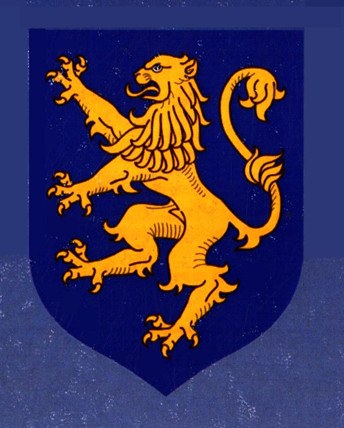 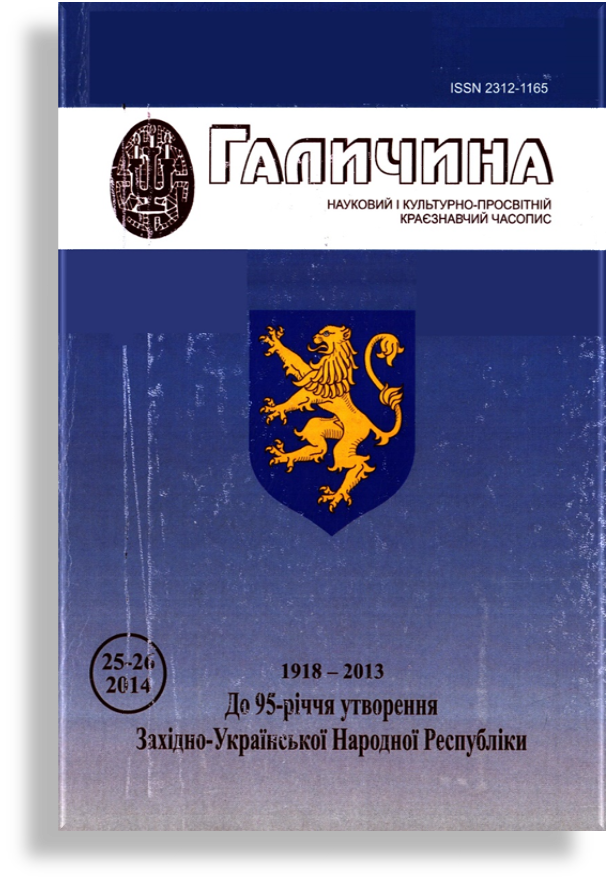 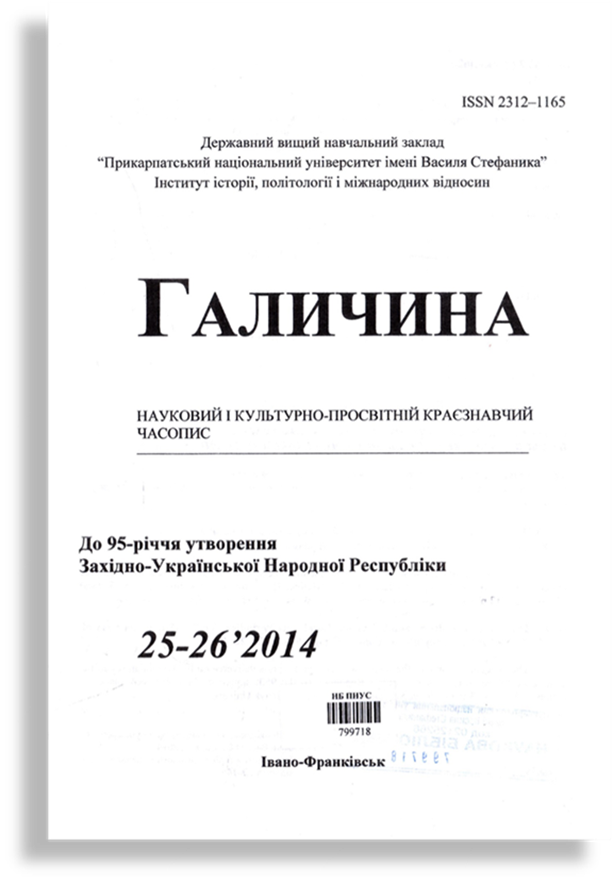 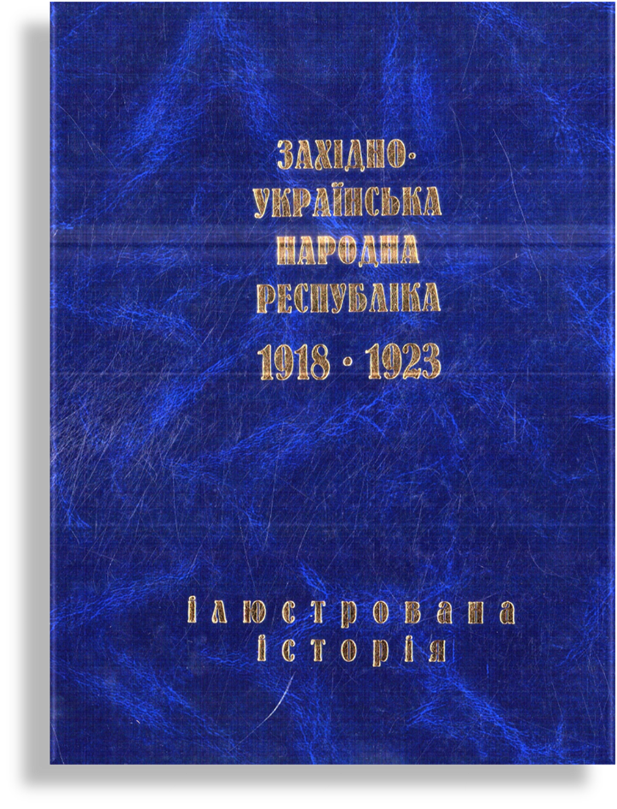 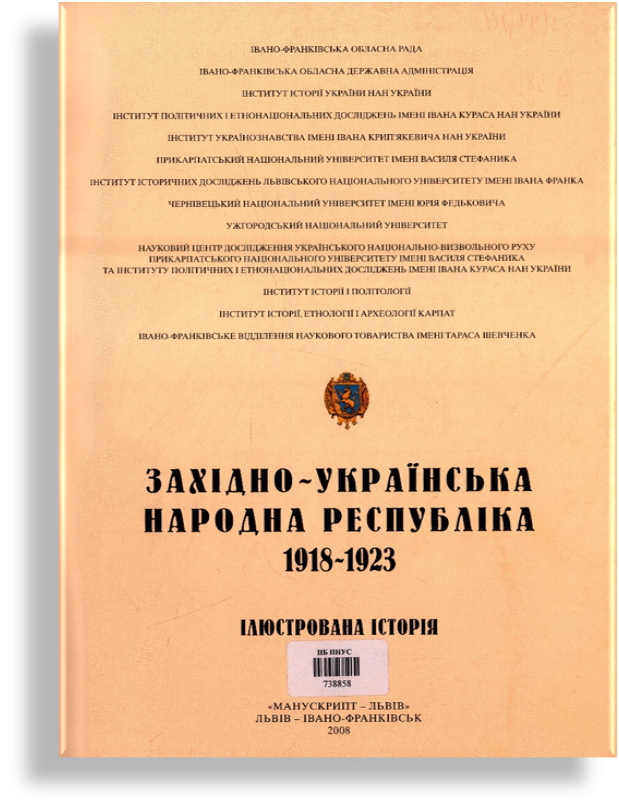 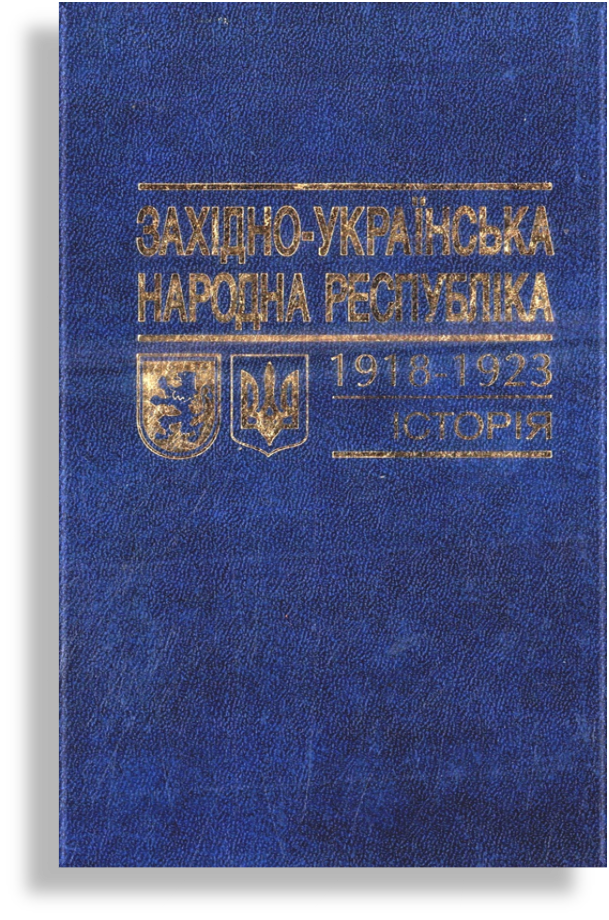 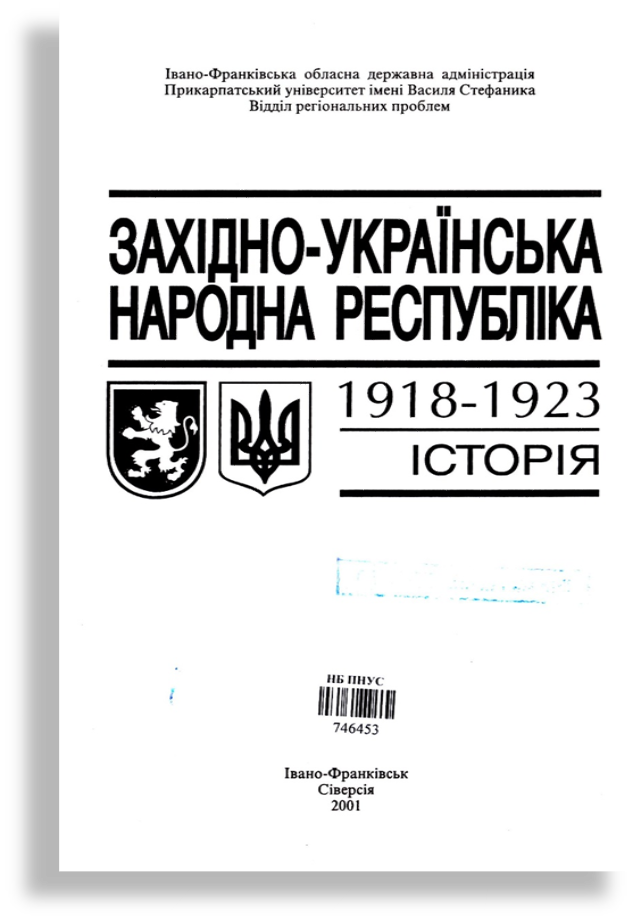 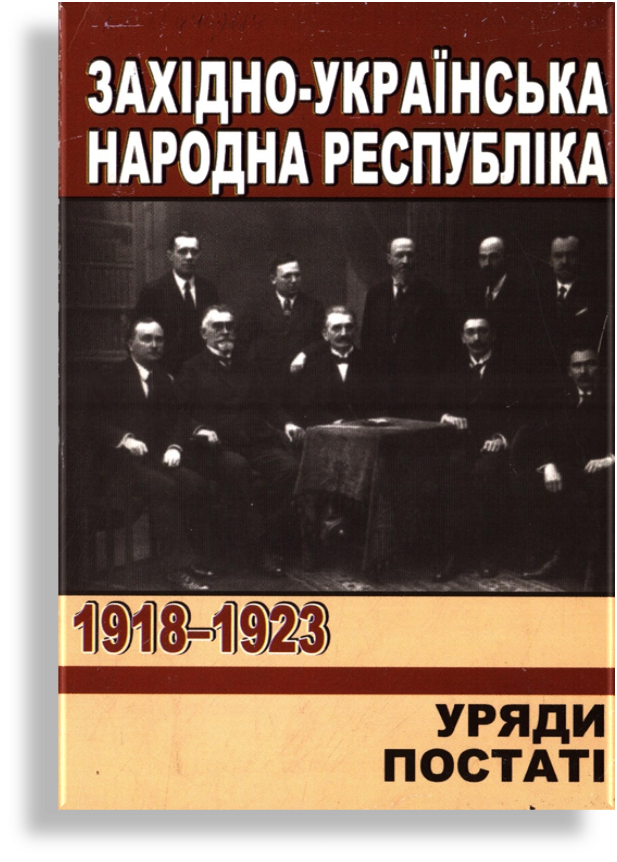 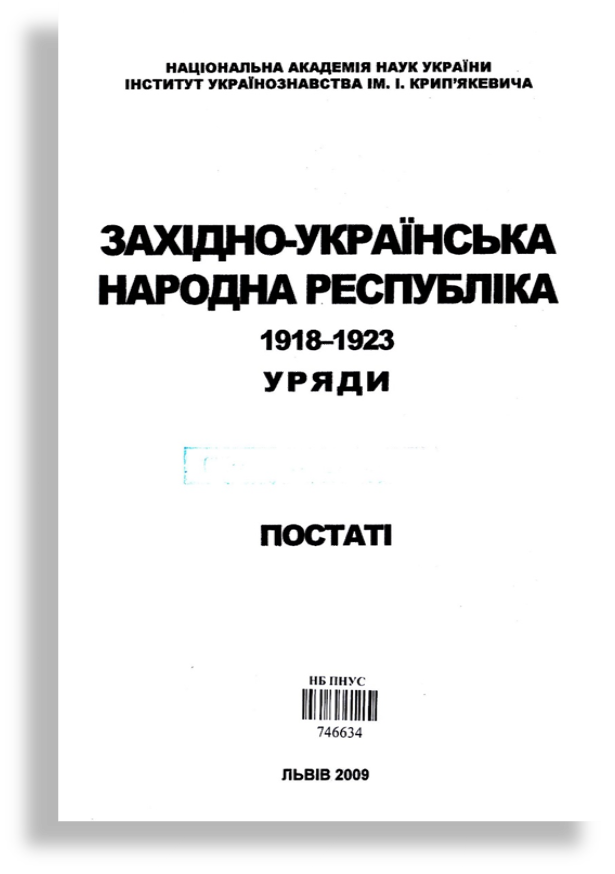 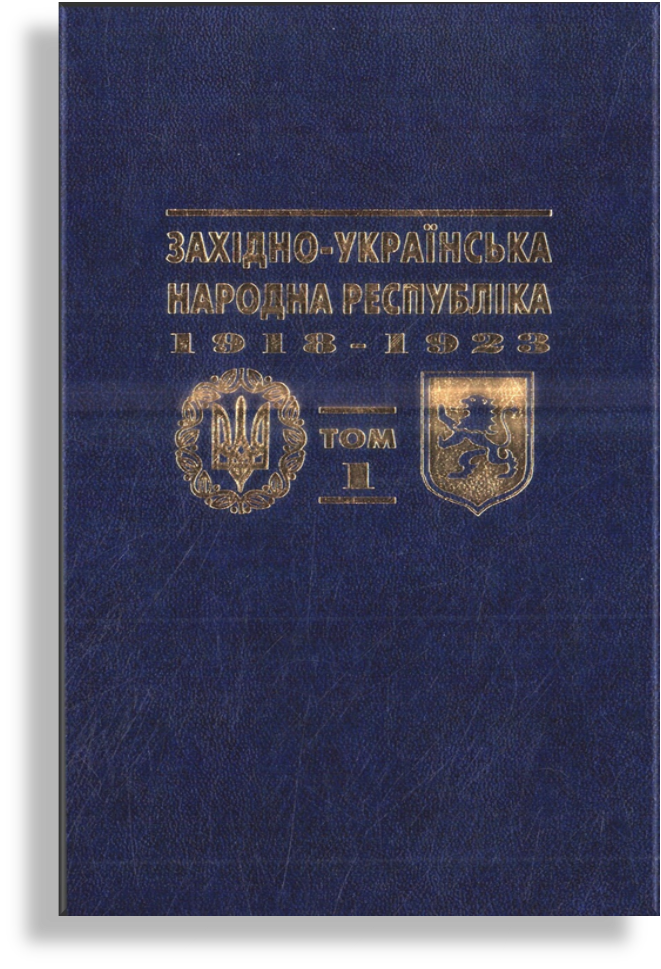 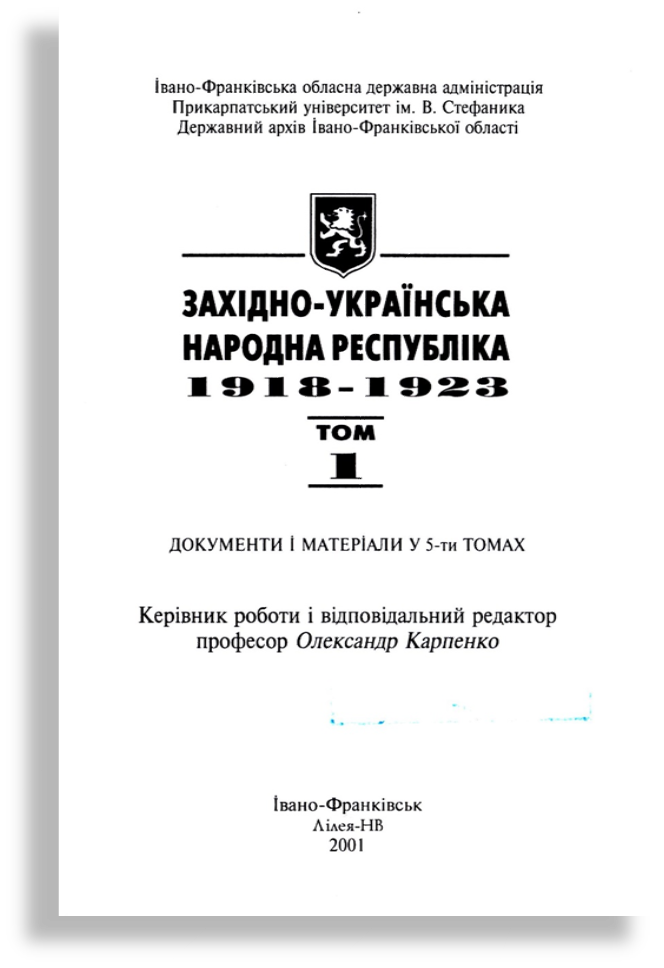 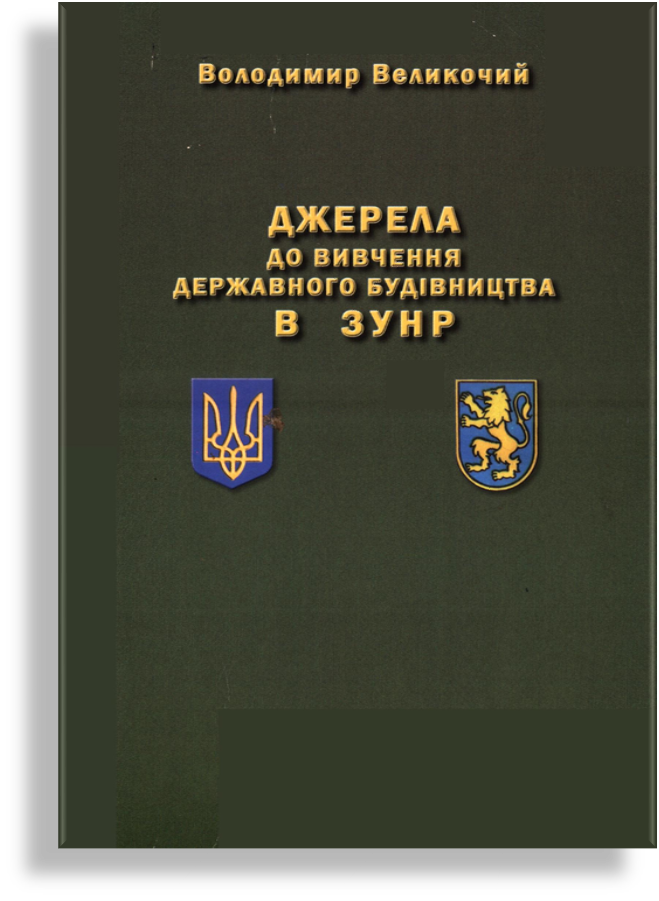 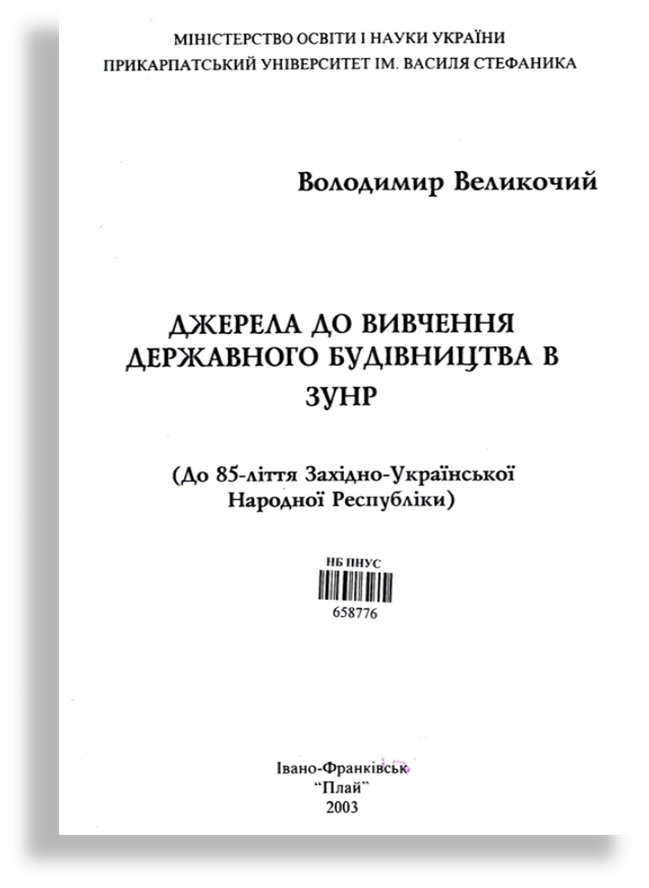 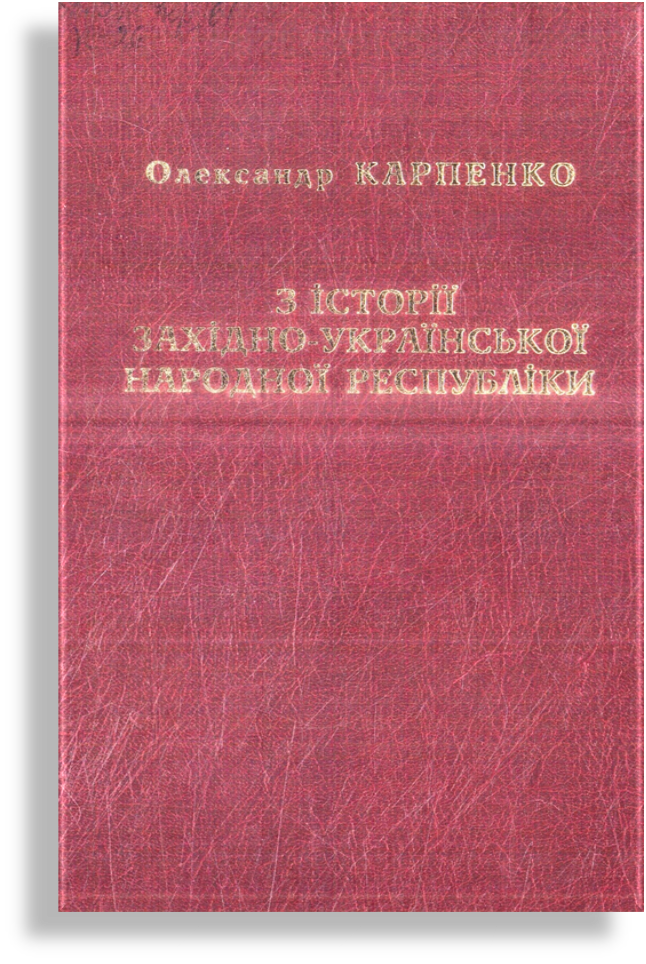 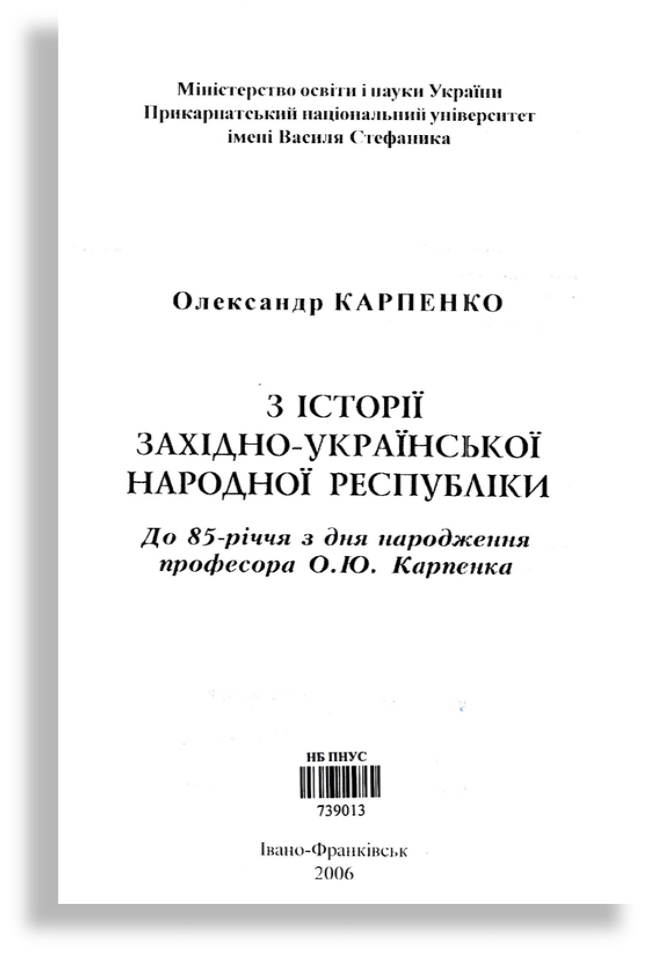 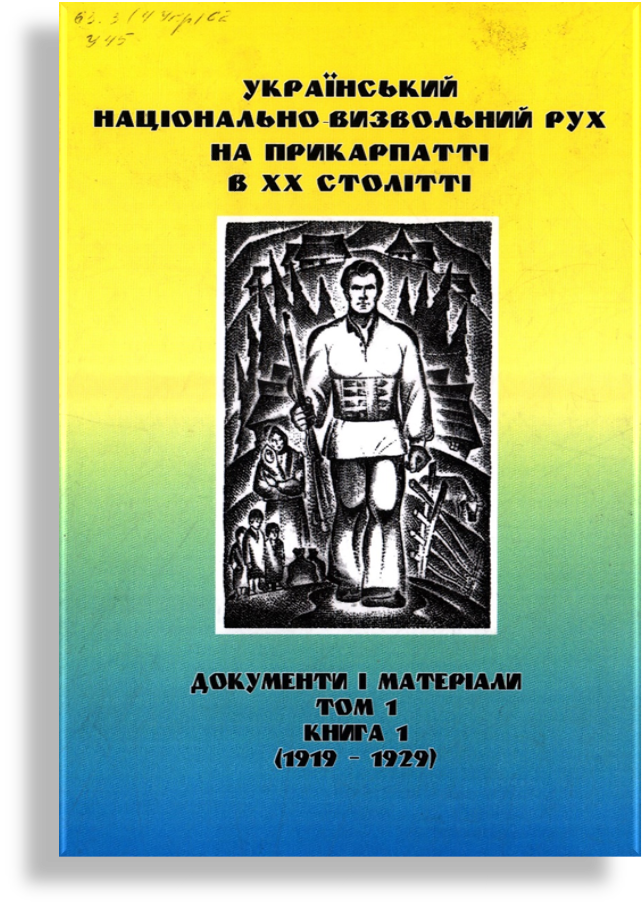 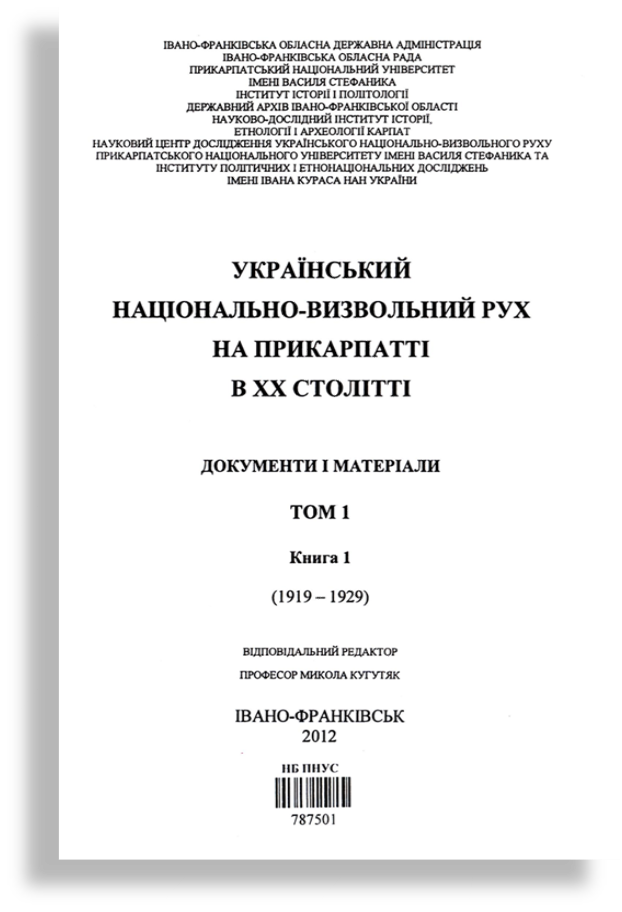 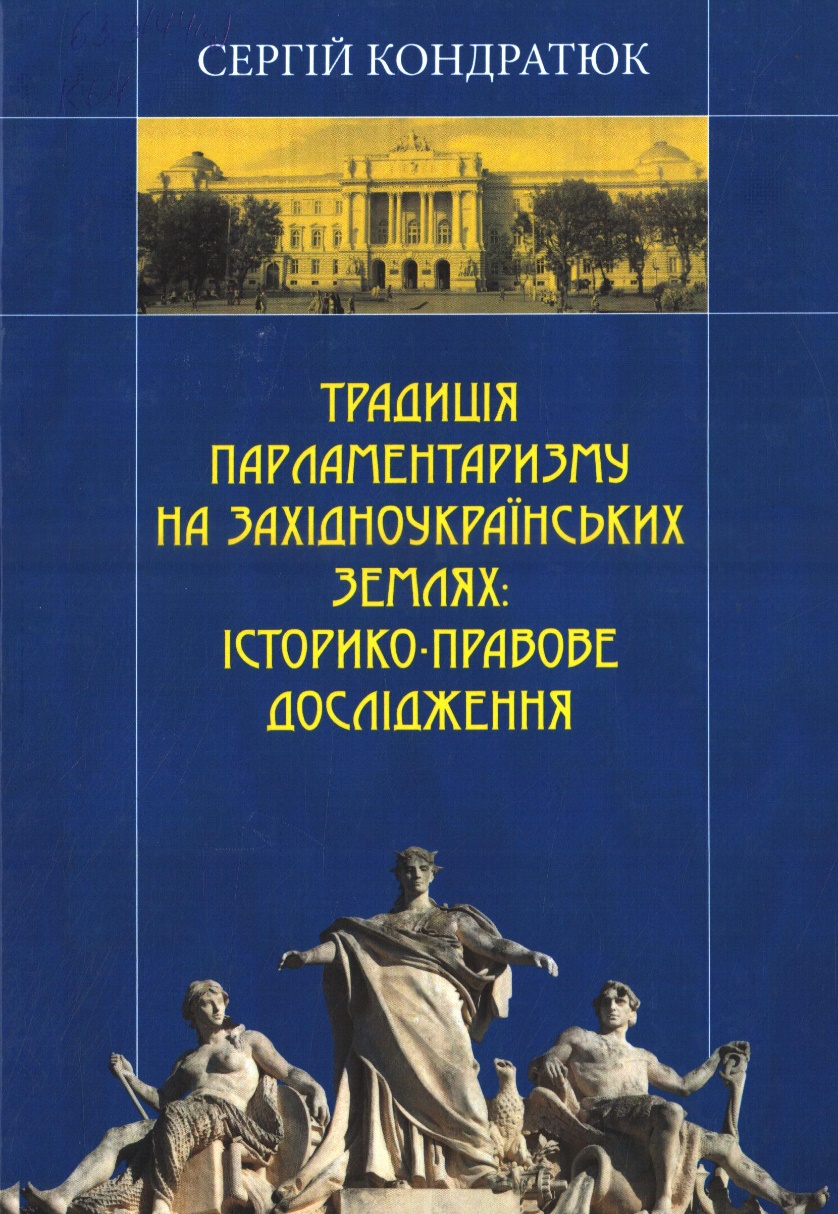 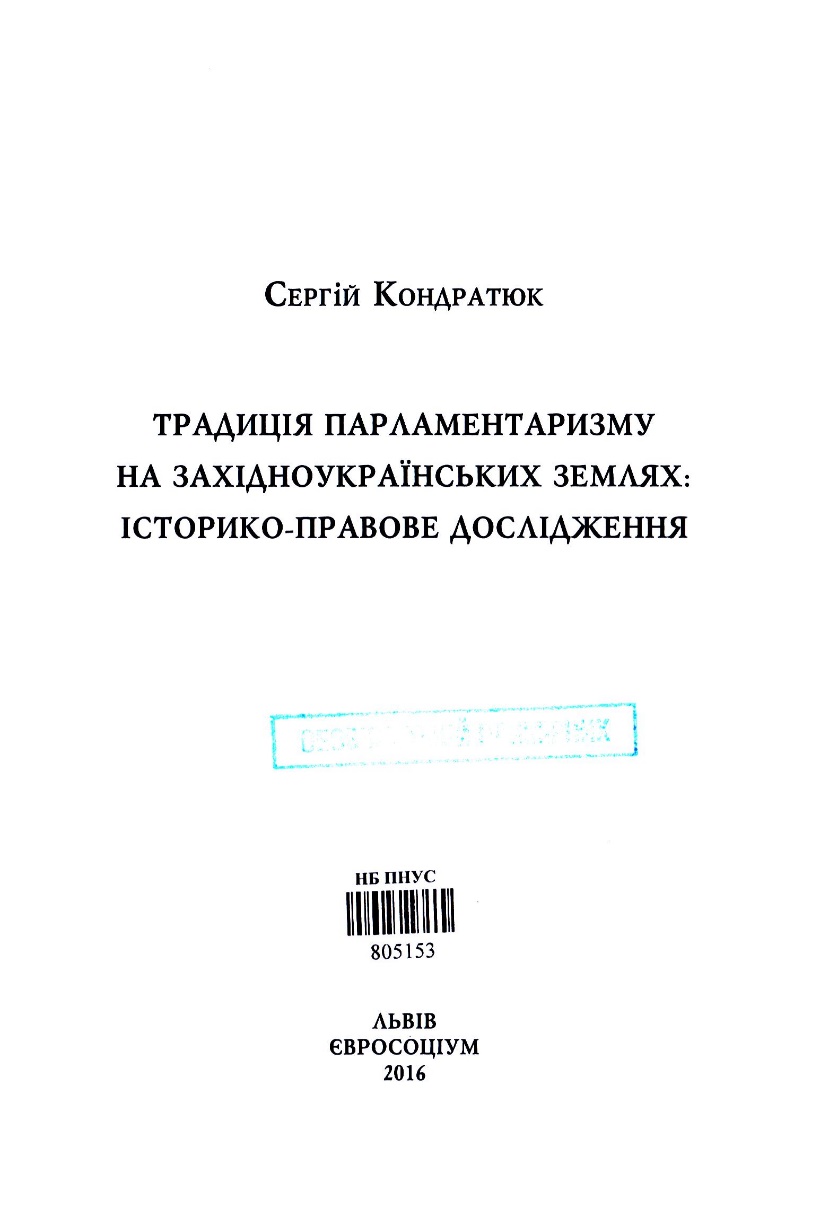 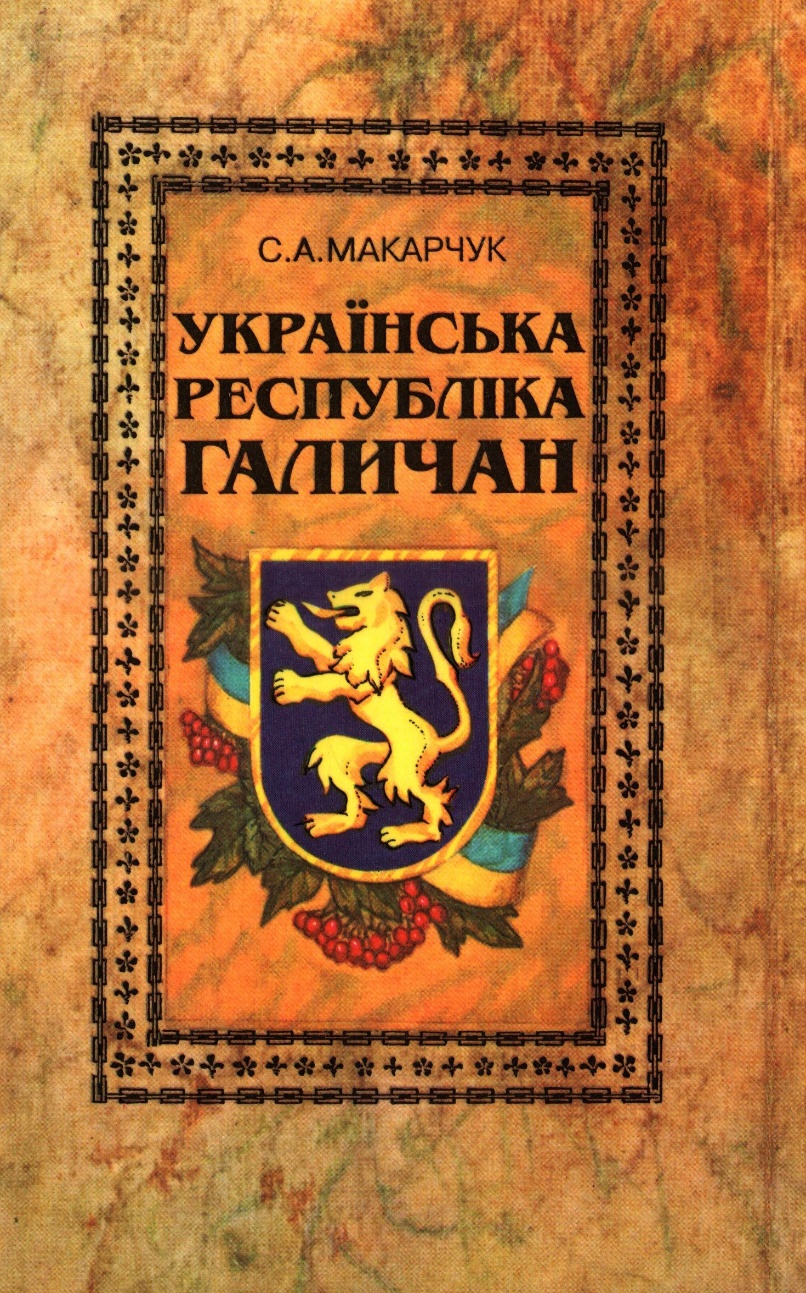 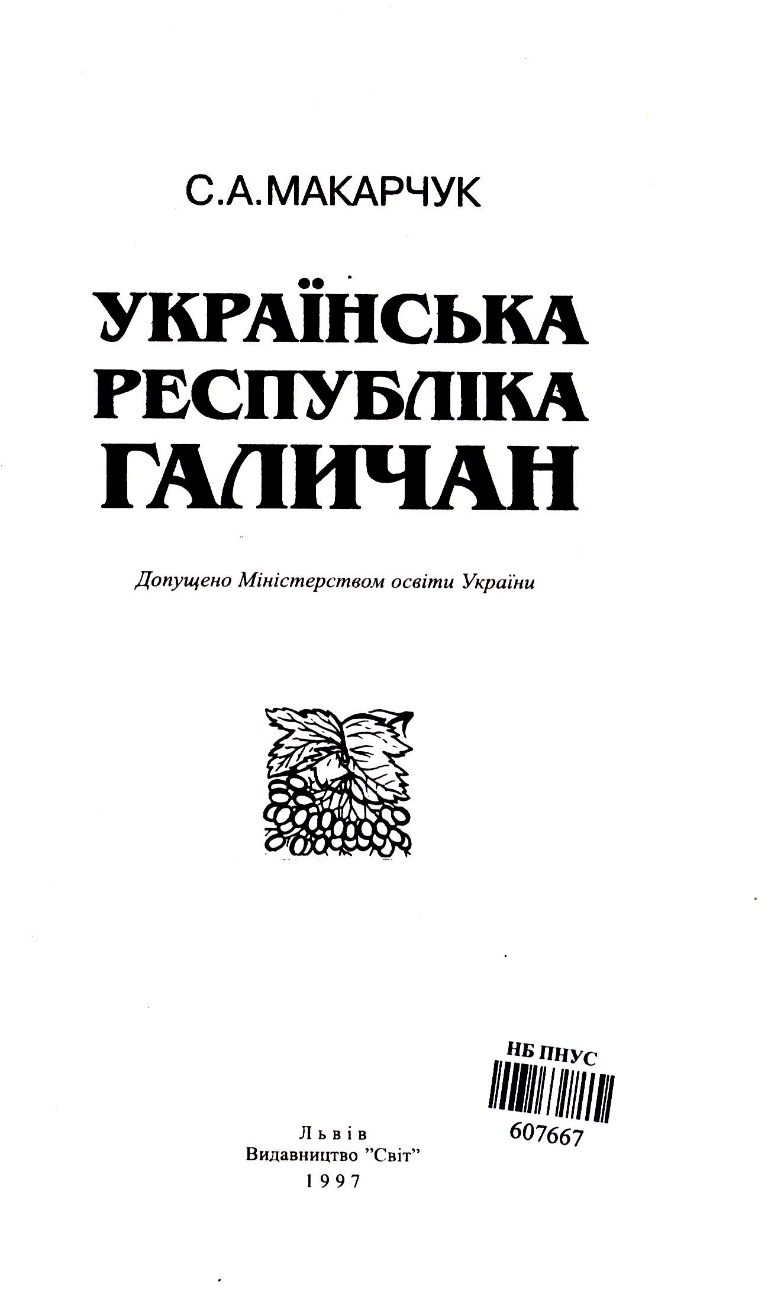 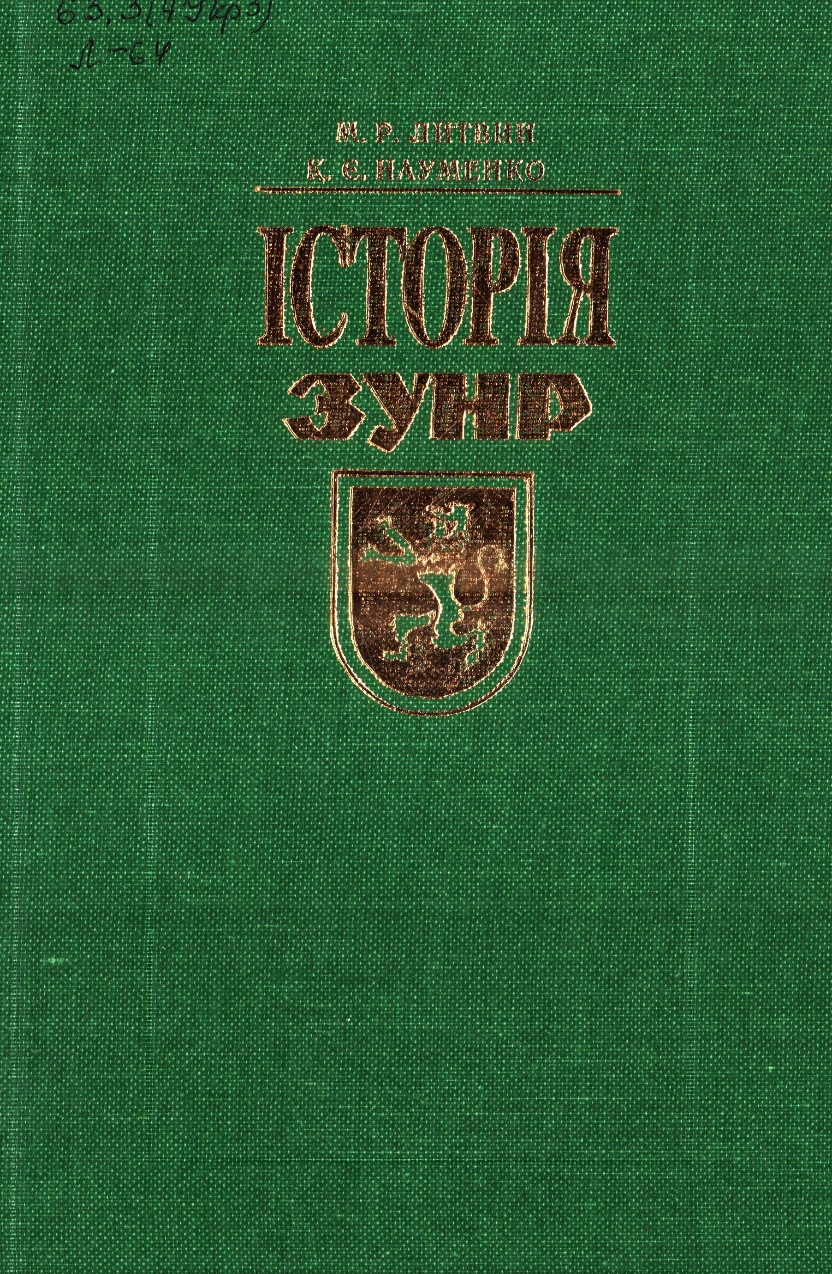 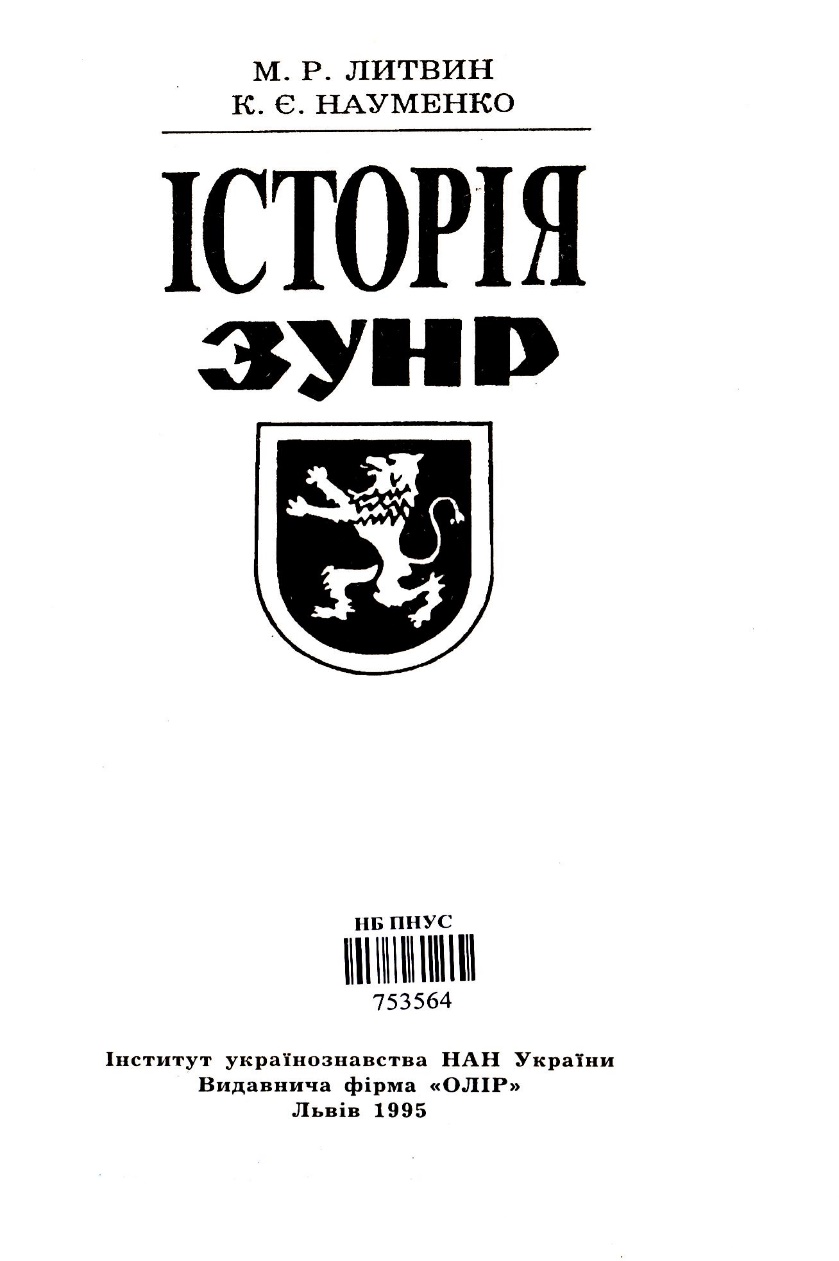 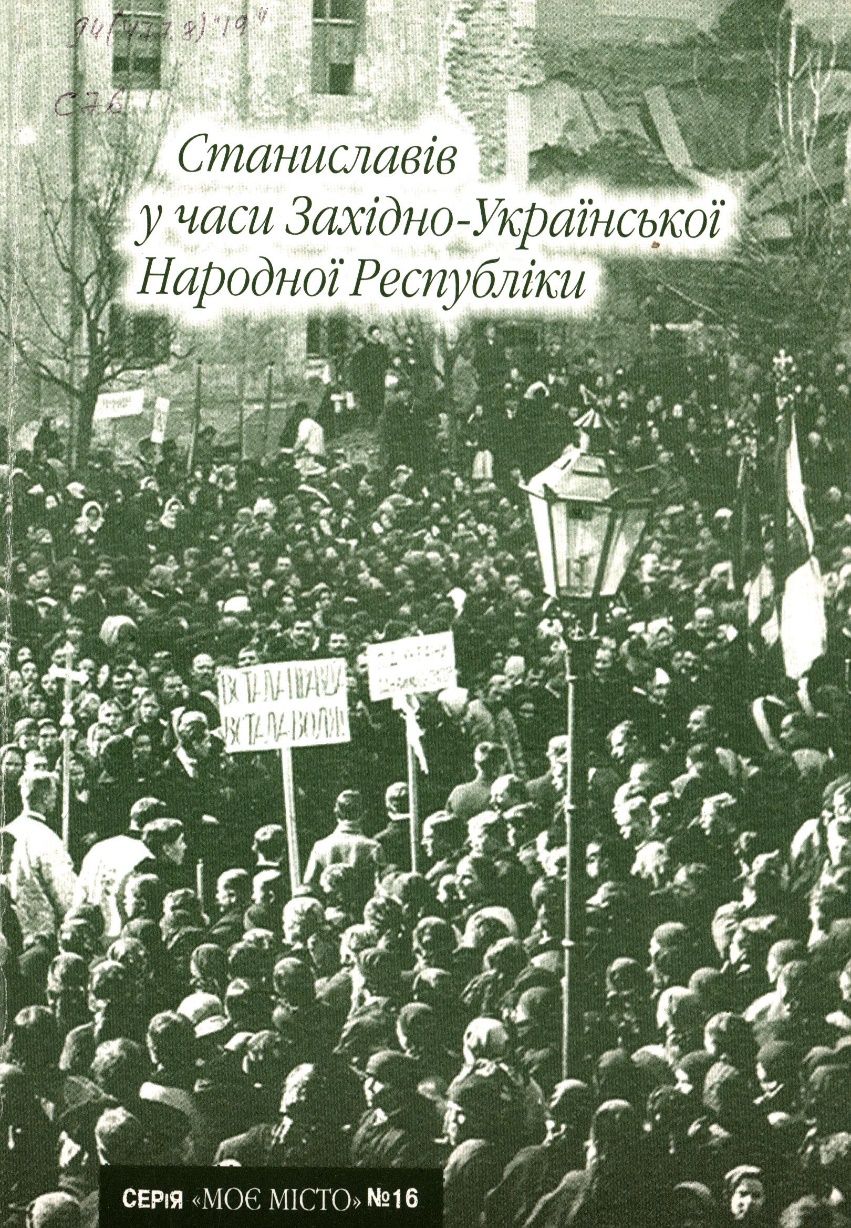 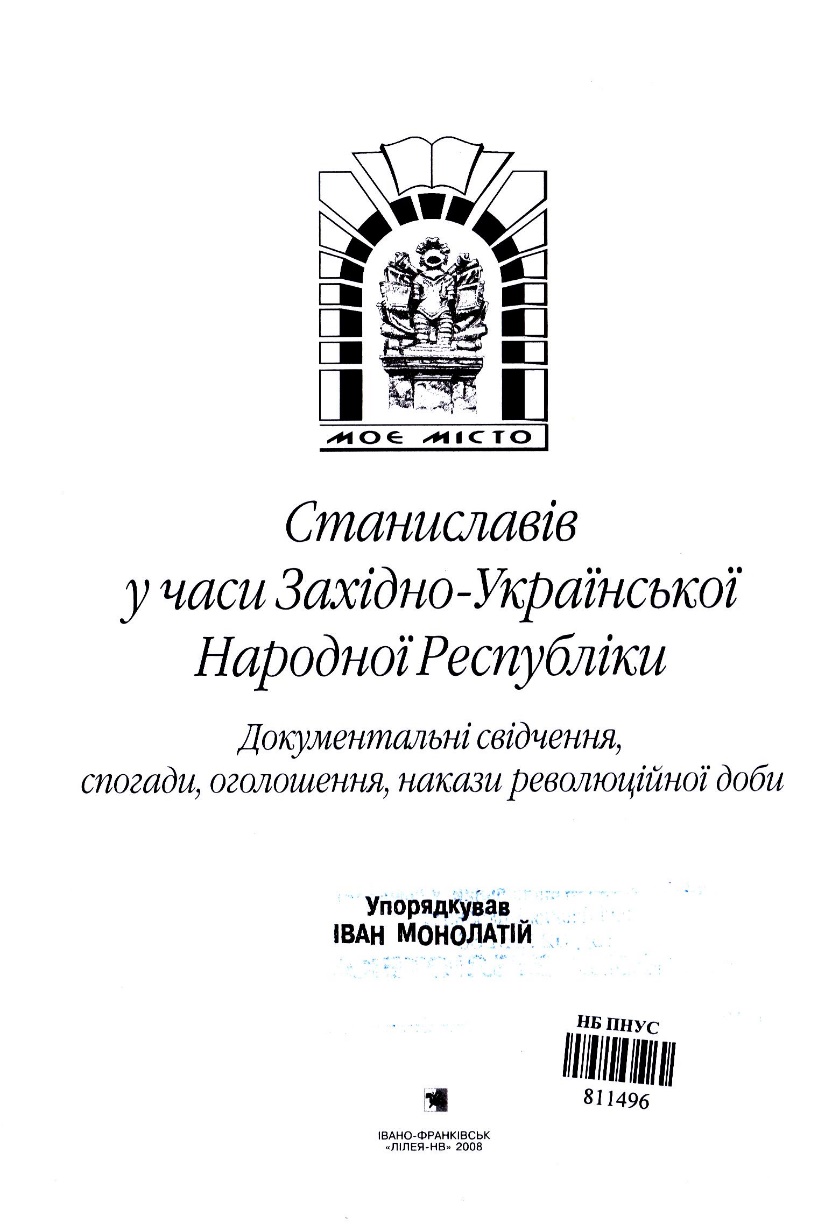 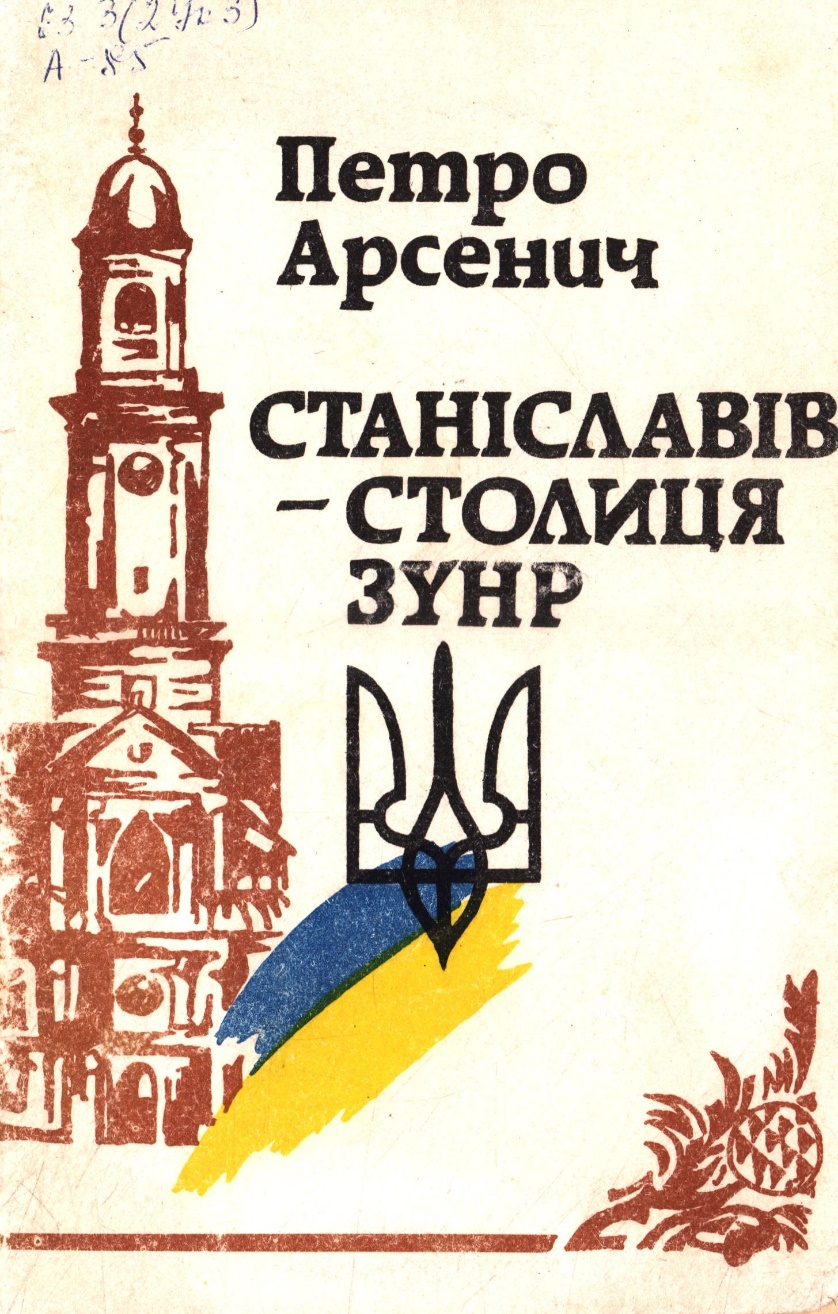 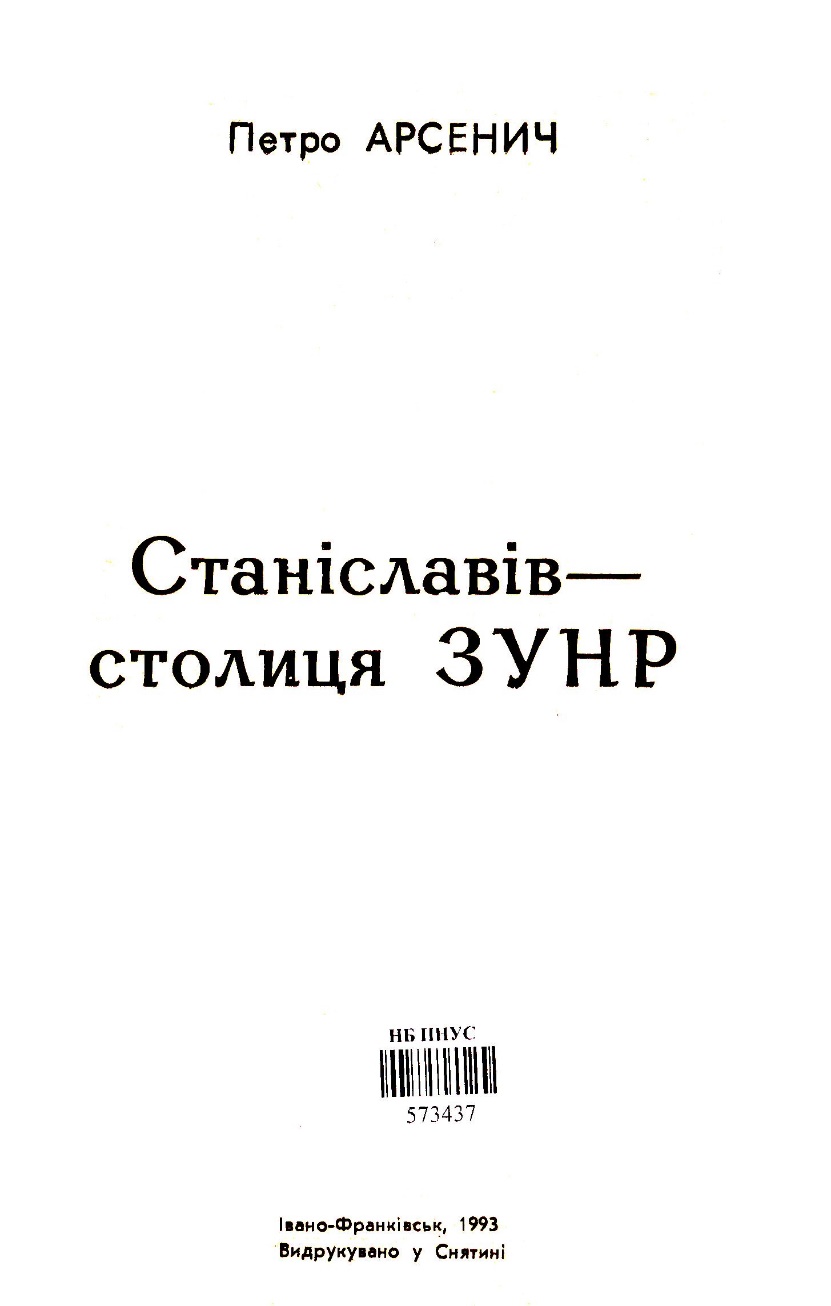 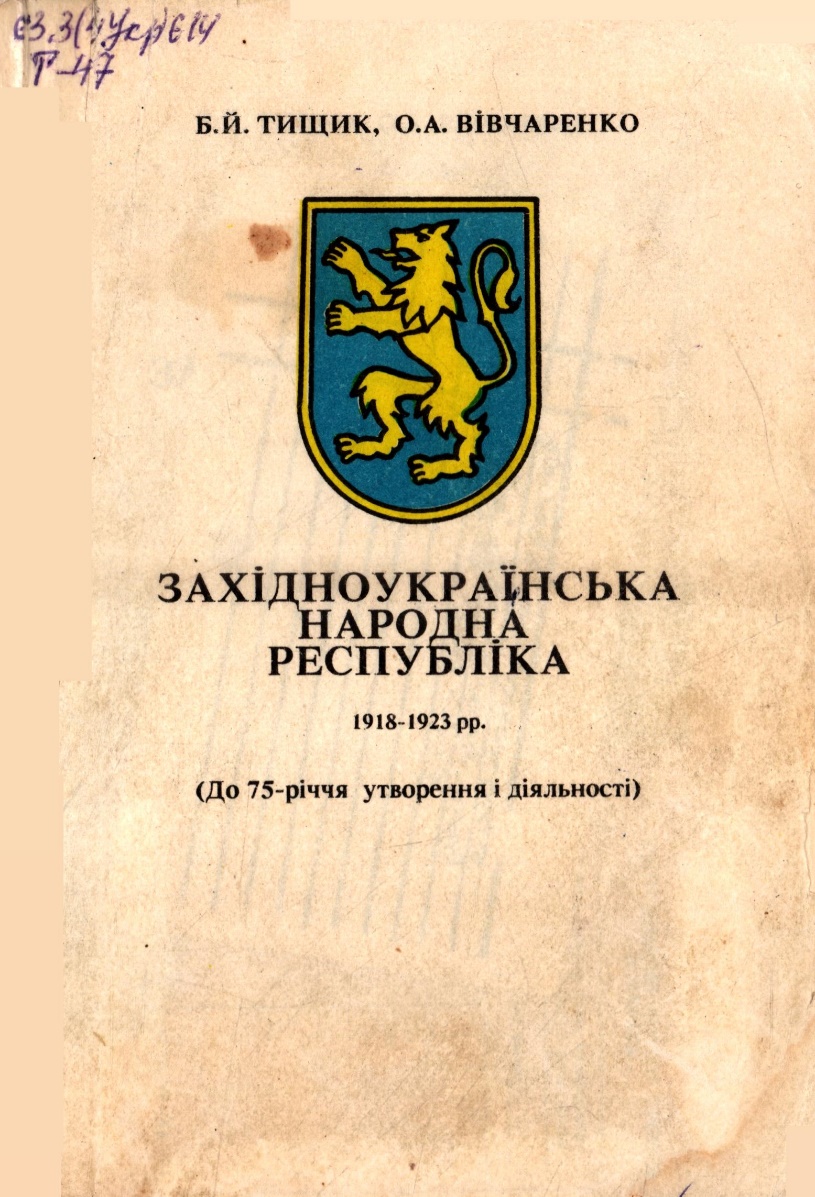 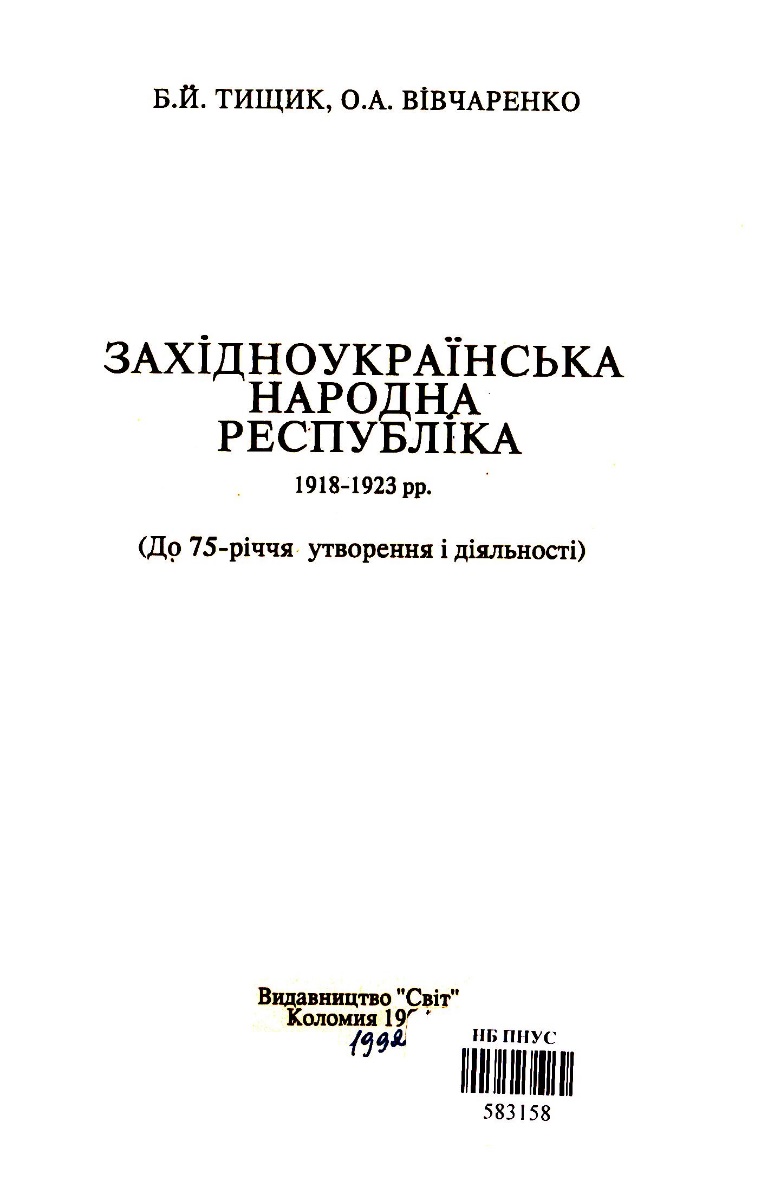 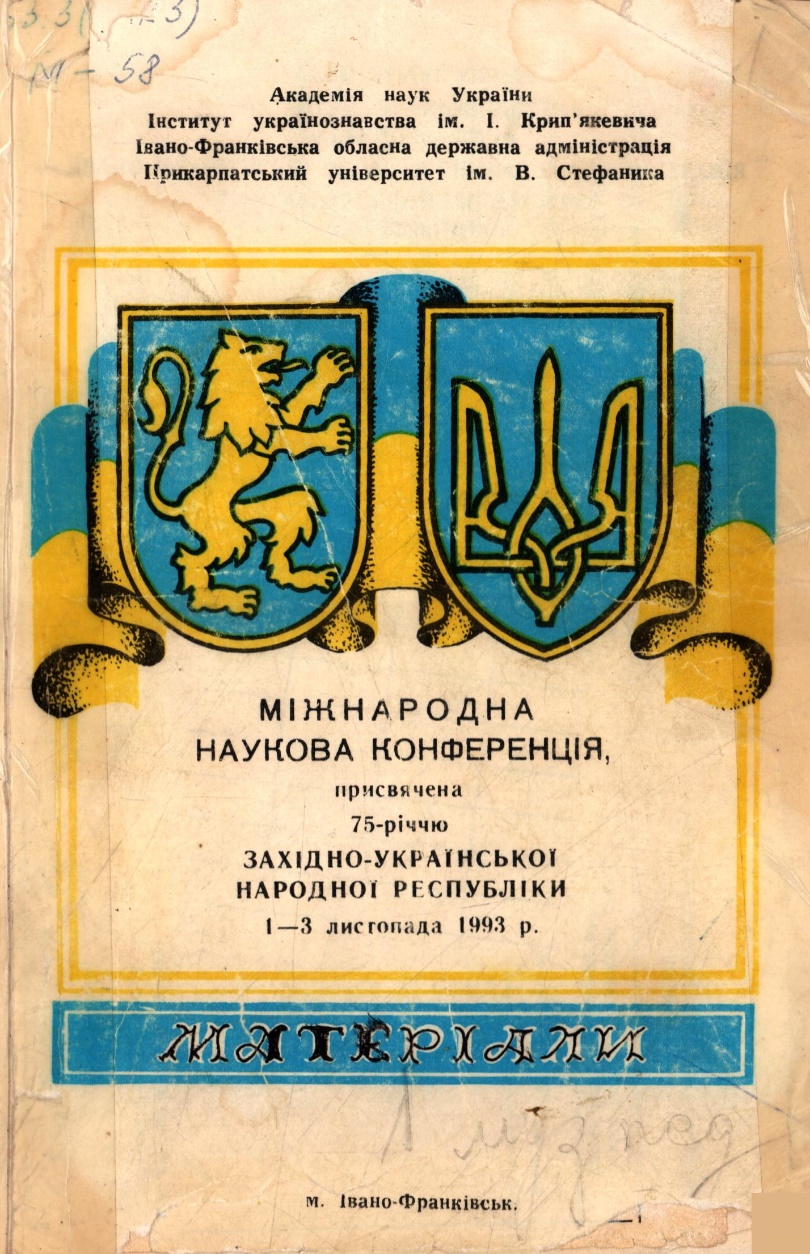 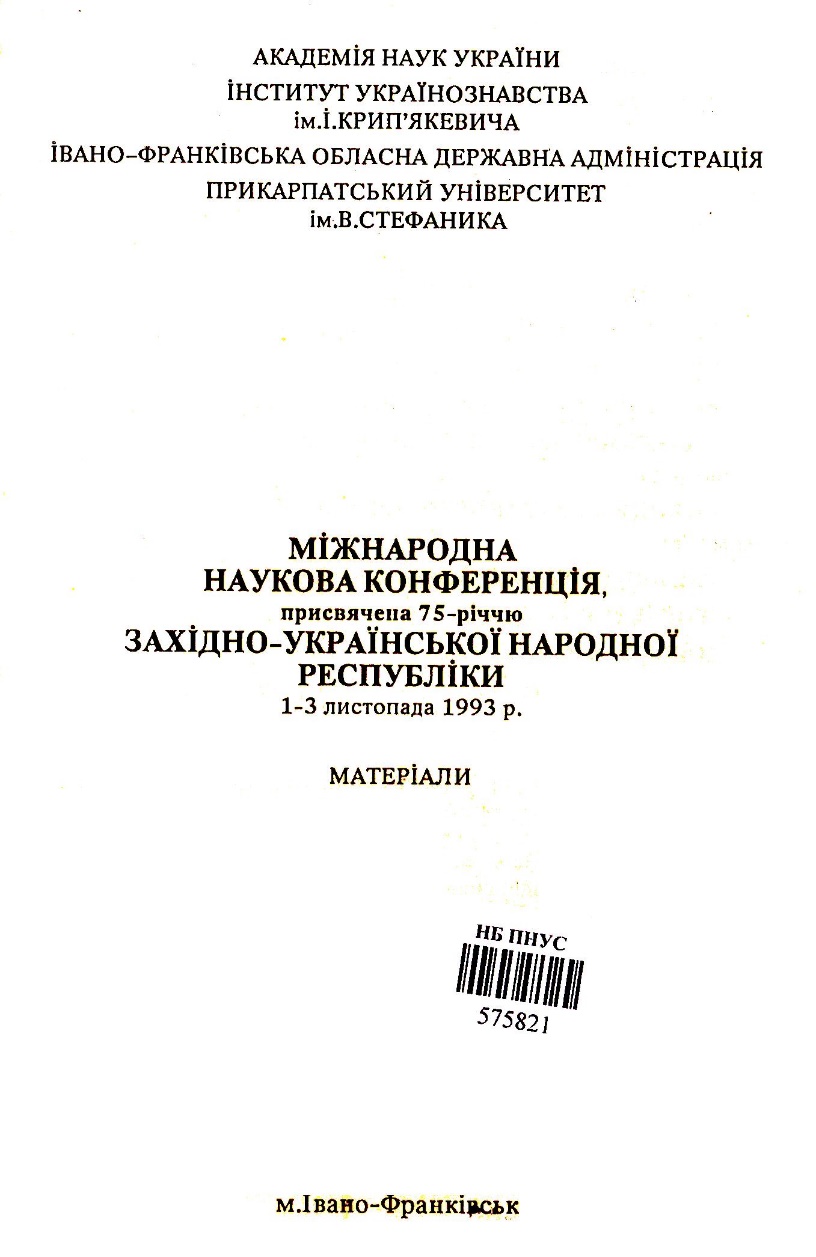 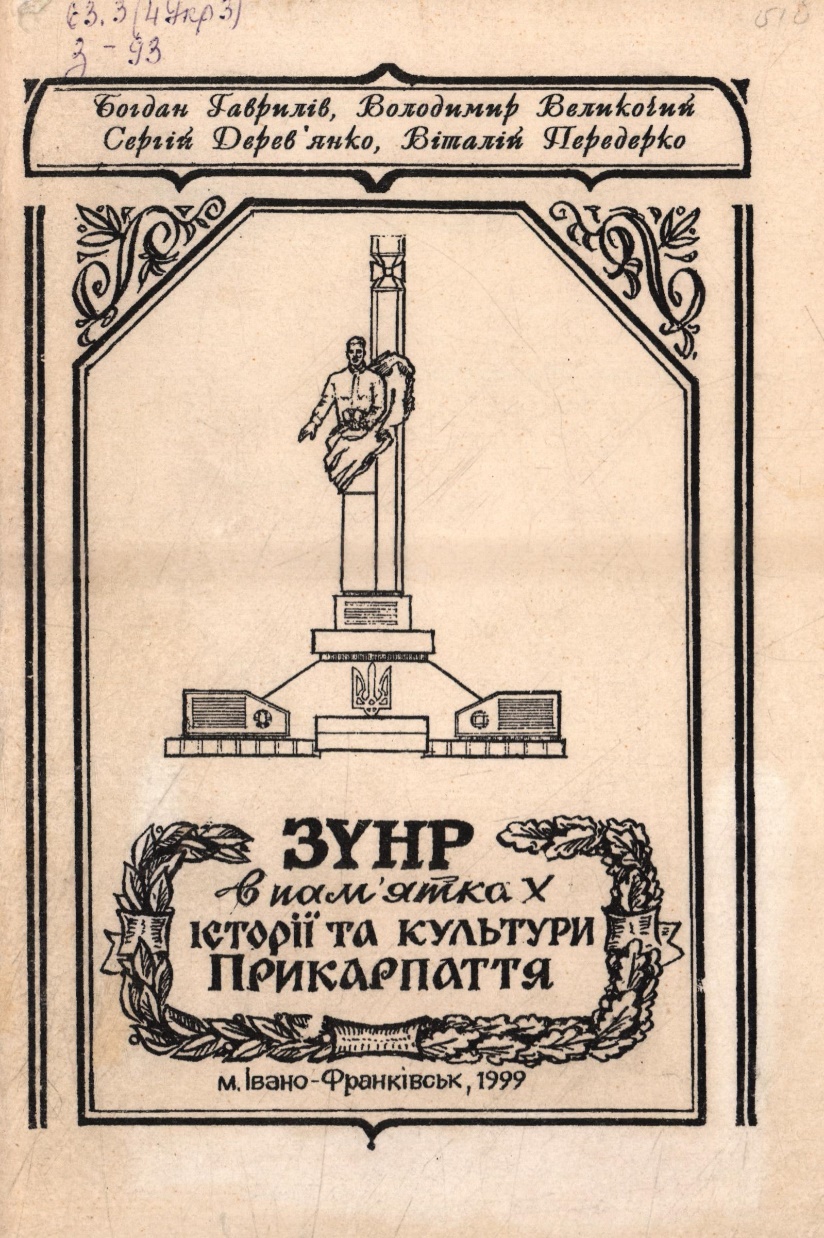 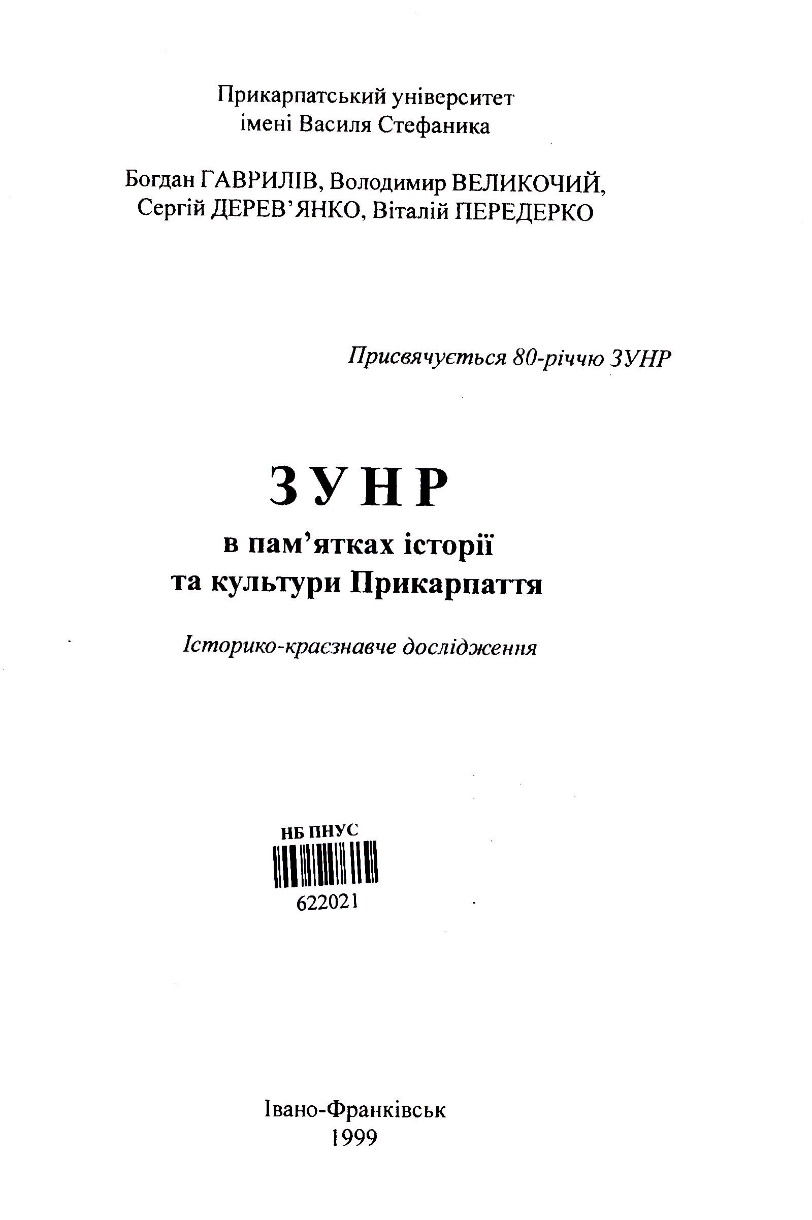 